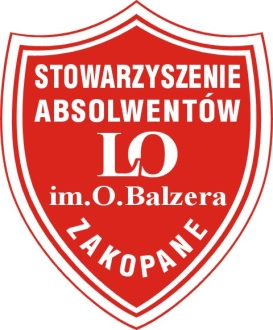 Stowarzyszenie Absolwentów I Liceum Ogólnokształcącego im. Oswalda Balzera w Zakopanem34 – 500  Zakopane, ul. Słoneczna 1                                                                                    Pan                                                                                    Kazimierz Zelek                                                                                    /do rąk własnych/     	W imieniu Zarządu Stowarzyszenia oraz zgromadzonych na spotkaniu                   z  cyklu „Znani absolwenci z wizytą w Szkole”,  serdecznie dziękuję za przyjęcie  zaproszenia  i podzielenie się z nami sportowymi wspomnieniami z tamtych lat.     	Jako pierwszy spośród naszej absolwenckiej społeczności Olimpijczyk, a także jako wielokrotny reprezentant kraju w sportach zimowych, budzi Pan wśród Nas respekt i szacunek. Przywołane przez Pana analogie między tym co kiedyś, a tym co dzisiaj w sporcie, zmuszają  nas do głębokiej refleksji .                              Pozostaję z poważaniem i sportowym pozdrowieniem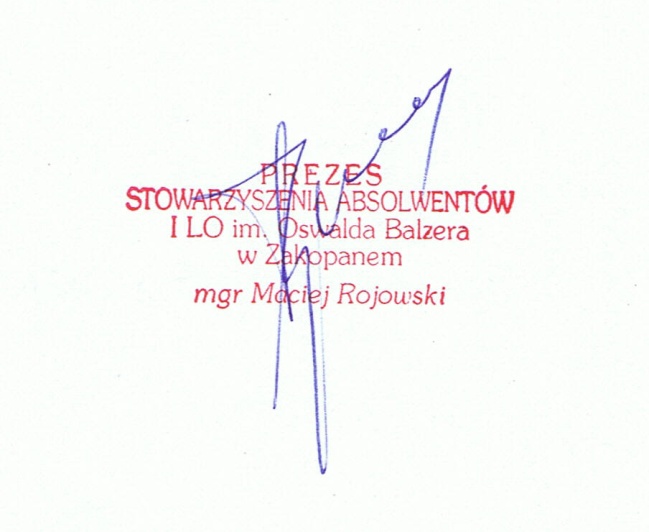  Zakopane 7.marca 2016 r.